Publicado en España el 11/04/2024 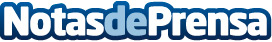 Residencial Palau y su adaptación Post-COVID para SeniorsTeniendo en cuenta las nuevas necesidades de la vida senior en la era post-COVID, Residencial Palau ofrece apartamentos con servicios para personas mayores, adaptándose a las necesidades que han surgido a raíz de la pandemia de COVID-19Datos de contacto:Residencial PalauResidencial Palau931 479 000Nota de prensa publicada en: https://www.notasdeprensa.es/residencial-palau-y-su-adaptacion-post-covid Categorias: Nacional Inmobiliaria Cataluña Personas Mayores http://www.notasdeprensa.es